Приобретение товара «Приобретение товаров (СЭБ)»РГП на ПХВ «Национальный научный центр особо опасных инфекций им. М.Айкимбаева» МЗ РК, объявляет об осуществлении закупа товара «Приобретение товаров (СЭБ)» (далее – Товар) способом сравнения цен в соответствии с Положением к организации закупок товаров, работ и услуг в рамках выполнения государственных заданий и научно-технической программы (Приказ №183 от 20.07.2022 г.).Место поставки: в соответствии с ИНКОТЕРМС 2010 - DDP: г. Алматы, ул. Жахангер, 14.Срок поставки товара: согласно технической спецификации.Условия оплаты: в течение 30 календарных дней, по факту поставки товара.Место приема ценовых предложений: Ценовое предложение потенциальным поставщикам, необходимо предоставить до 12:00 часов 23 сентября 2022 года, по адресу: 050000, г. Алматы, ул. Жахангер, 14, отдел государственных закупок или по электронной почте: Dby-4@nscedi.kz.Дата, время и место вскрытия конвертов с ценовыми предложениями: 12:30 часов «23» сентября 2022 года, по адресу: г. Алматы, ул. Жахангер, 14, отдел ГЗ.Необходимые документы, предоставляемые потенциальными Поставщиками:Заявка потенциального поставщика, изъявившего желание осуществить поставку товара, выполнение работ, оказание услуг должна содержать следующую информацию:Ценовое (коммерческое предложение) на закупаемые товары/работы/услуги с учетом всех налогов и расходов по поставке товара;Техническая спецификация товара с указанием наименования, характеристики, количества и объема поставляемых товаров, выполняемых работ и оказываемых услуг (приложение 2) В случае, если деятельность требует получения разрешения, направления уведомления, то необходимо приложить нотариально засвидетельствованную, либо электронную копию соответствующего разрешения (уведомления), сведения о которых подтверждаются в информационных системах государственных органов.Срок и порядок подписания договора: по результатам подведения итогов закупа договор заключается с победителем закупа в течение 5 рабочих дней.Дополнительная информация: телефон 8/727/2233821, е-mail: Dby-4@nscedi.kz, уполномоченный представитель организатора закупок Муханов Н. К. Приложение 1Перечень закупаемого товараПриложение 2Техническая спецификация Особые условия:- Место поставки: г. Алматы, ул. Жахангер 14;- Срок поставки: в течение 30 календарных дней, по необходимости и заявки Заказчика;- Остаточный срок годности товара на момент поставки – не менее 70% от срока годности указанного производителем;- Предоставить при поставке товара необходимые подтверждающие (регистрационные) документы на товар (по потребности).QAZAQSTAN RESPÝBLIKASY DENSAÝLYQ SAQTAÝ MINISTRLIGINIŃ «MASǴUT AIQYMBAEV ATYNDAǴY  ASA QAÝİPTİ INFEKSIALAR ULTTYQ ǴYLYMI ORTALYǴY» SHARÝASHYLYQ JÚRGIZÝ QUQYǴYNDAǴY RESPÝBLIKALYQ MEMLEKETTIK KÁSIPORNY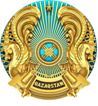 РЕСПУБЛИКАНСКОЕ ГОСУДАРСТВЕННОЕ ПРЕДПРИЯТИЕ НА ПРАВЕ ХОЗЯЙСТВЕННОГО ВЕДЕНИЯ« НАЦИОНАЛЬНЫЙ НАУЧНЫЙ ЦЕНТР ОСОБО ОПАСНЫХ ИНФЕКЦИЙ  ИМЕНИ  МАСГУТА АЙКИМБАЕВА»МИНИСТЕРСТВА ЗДРАВООХРАНЕНИЯ РЕСПУБЛИКИ КАЗАХСТАН№ лотаНаименование  препаратовЕд. изм.кол-воЦенаВыделенная сумма, с учетом всех налогов1Агар-агар бактериологический очищенный кг2091 800,001 836 000,002Пептон ферметативный сухой (животный) "Н" кг754 300,00380 100,003Панкреатин медицинский кг15250 000,003 750 000,004Агар Эндофлакон233 000,0066 000,005Висмут сульфит агарфлакон333 200,0099 600,006Экстракт кормовых дрожжей упаковка445 300,00181 200,007McFarland Standard, Latex Equivalent # 0.5, 1.0, 1.5, 2.0 -8ml fill, 16x100mm tube, by Hardy Diagnostics упаковка2160 000,00320 000,008Сыворотка диагностическая холерная О1 адсорбирован. сухая  для  реакции агглютинации (РА). упаковка121 000,0021 000,009Сыворотка диагностическая холерная ОГАВА адсорбирован.сухая для реакции агглютинации (РА).упаковка121 000,0021 000,0010Сыворотка диагностическая холерная ИНАБА адсорбирован. сухая для реакции агглютинации (РА). упаковка121 000,0021 000,0011Набор реагентов для научно-исследовательских целей VITEK 2 BCL набор5289 800,001 449 000,0012VB 912 CHROMagar Vibrio,штука3156 500,00469 500,0013RTR 412 CHROMagarOrientalisупаковка5167 600,00838 000,0014Желчь КРС (желчь очищенная сухая), флакон 0,25 кгфлакон2101 660,00203 320,0015Питательная среда для контроля стерильности сухая (тиогликолевая среда) кг168 615,0068 615,0016Ацетон чистый (диметилкетон) кг402 100,0084 000,0017Глютаровый альдегид л248 000,0096 000,0018Мертиолат натрия кг0,1445 000,0044 500,0019Натрий сульфит (натрий сернистокислый) безводный кг1900,00900,0020Натрия метабисульфит (натрий сернистокислый пиро)  Na2S2O5 кг28 400,0016 800,0021Натрий двууглекислый, натрий бикарбонат, сода пищеваякг25215,005 375,0022Калий фосфорнокислый 2-х замещённый 3-х водный  кг35 300,0015 900,0023Калий фосфорнокислый 1 замещённыйкг15 200,005 200,0024Хлороформ л63 500,0021 000,0025Парафин кг12880,0010 560,0026Воск пчелиный кг103 000,0030 000,0027Полиоксидоний (упаковка 5 флаконов по 2,5 мл) Иммуномодулятор, упаковка 5 флаконов по 2,5 млупаковка46 000,0024 000,0028Бромтимолбляу (бромтимоловый синий) водорастворимый флакон1122 000,00122 000,0029D(+) Лактоза кг14 400,004 400,0030D(+) Галактоза, флакон 50 гфлакон153 100,0053 100,0031(+) Арабиноза,  флакон 50 гфлакон149 000,0049 000,0032D(+) Манноза,  флакон 50 г флакон162 400,0062 400,0033Мальтоза,  флакон 500 г флакон128 000,0028 000,0034Мезо-инозит (i-инозит),  флакон 50 гфлакон119 400,0019 400,0035Рамноза,  флакон 50 гфлакон185 800,0085 800,0036Ксилоза,  флакон 50 гфлакон110 200,0010 200,0037Раффиноза,  флакон 50 гфлакон160 200,0060 200,0038L-орнитин моногидрохлорид,  флакон 50 г флакон1204 000,00204 000,0039L-лизин гидрохлорид,  флакон 50 гфлакон12 600,002 600,0040L-аргинин,  флакон 50 гфлакон19 700,009 700,0041Стандартный раствор для рН метрии 4,01, флакон314 800,0044 400,0042Стандартный раствор для рН метрии 7,01, флакон314 800,0044 400,0043Набор для окраски по Грамукомпект242 000,0084 000,0044Масло вазелиновое жидкое флакон18 000,008 000,0045Таннинкг223 000,0046 000,0046Азид натрия флакон по 250 грфлакон243 000,0086 000,0047Формалинкг101 295,0012 950,0048Кристаллический фиолетовый 100 грфлакон138 000,0038 000,0049Стандарт-титр кислота соляная  0,1нупаковка15 500,005 500,0050Марганец сернокислый, Марганец (II) сернокислый 5-водныйкг19 500,009 500,0051Нитрат натрия (NaNO3)кг166 000,0066 000,0052Желатин  медицинский ТК кг43 600,0014 400,0053Бруцелла-бульонфлакон135 200,0035 200,0054Калий азотнокислый кг113 500,0013 500,0055Трубки силиконовые вн.Ø5 мм нар.Ø9 мм, толщ. стенки 2 ммкг637 500,00225 000,0056Трубки силиконовые вн.Ø10 мм нар.Ø14 мм, толщ. стенки 2 ммкг637 500,00225 000,0057Трубки силиконовые вн.Ø12(13) мм нар.Ø18 (19) мм, толщ. стенки 3 ммкг637 500,00225 000,0058Пробирка химическая/биологическая ПХ(Б)-2-16-150 (1 кор.= 600 шт)шт1000170,00170 000,0059Чашки Петри стеклянныешт1001 050,00105 000,0060Пипетки поверенные на полный слив 1,0 мл с клеймом поверки стеклянные 2 классшт2001 300,00260 000,0061Пипетки поверенные на полный слив 5,0 мл с клеймом поверки стеклянныешт1001 300,00130 000,0062Шприц инъекционный трехкомпонентный стерильный 1 мл с иглой     26 Gх1/2"  шт10025,002 500,0063Шприц инъекционный трехкомпонентный стерильный 2 мл с иглой   с иглой     22 Gх1,1/2"  шт45030,0013 500,0064Шприц инъекционный трехкомпонентный стерильный 5 мл с иглой   с иглой     22 Gх1,1/2"  шт30035,0010 500,0065Шприц инъекционный трехкомпонентный стерильный 10 мл с иглой        21 Gх1,1/2"  шт17040,006 800,0066Шприц инъекционный трехкомпонентный стерильный 20 мл с иглой        21 Gх1,1/2" шт5045,002 250,0067Фильтровальная бумага кг308 000,00240 000,0068Подпергаментная бумага кг7010 500,00735 000,0069Универсальные индикаторные бумаги для pH pH-2-10.5 (упак 200 шт.)уп217 000,0034 000,0070Вата медицинская Белаякг672 550,00170 850,0071Марля медицинская экстрам500570,00285 000,0072Отраслевой стандартый образец (ОСО) мутности на 5 и 10 ед уп562 500,00312 500,0073Государственный стандартный образец мутности (формазиновая суспензия) ГСО 7271-96 с паспортом комплект255 000,00110 000,0074Шприц Рекорд стеклянный, 2 млшт102 500,0025 000,0075Стекло дрот стеклянные трубки, не тугоплавкие, наружний Ø 6 ммшт4018 300,00732 000,0076Стекло дрот стеклянные трубки, не тугоплавкие, наружний Ø 7 ммшт4018 800,00752 000,0077Стекло дрот стеклянные трубки, не тугоплавкие, наружний Ø 8 ммшт4019 600,00784 000,0078Стекло дрот стеклянные трубки, не тугоплавкие, наружний Ø 9 ммшт4021 700,00868 000,0079Стекло дрот стеклянные трубки, не тугоплавкие, наружний Ø 10 ммшт4023 300,00932 000,0080Система для фильтрации на 500 мл, диам. мембраны 90 мм, размер пор 0,2 мкм (Германия) упак. 12 шт упаковка3362 000,001 086 000,0081Система для фильтрации; На 1000 мл, диам. мембраны 60 мм, размер пор 0,2 мкм (Германия) упак. 12 шт  упаковка3434 000,001 302 000,0082Фильтр капсульный Миллипор Оптикап Дюрапор 0.22 микрон. № по каталогу KVSS04H83 упак. 4 шт упаковка1724 250,00724 250,00№ лотаНаименование  препаратовХарактеристикаЕд. изм.кол-во1Агар-агар бактериологический очищенный Должен соответствовать ГОСТ 17206-96 сорт высший или первый (без ссылок на соответствие агар 900, Е 406); плотность геля от 600 г/см2,  порошок желтовато-кремового цвета (агар микробиологический фирмы "Panreac")кг202Пептон ферметативный сухой (животный) "Н" ГОСТ 13805-76 порошок желтовато-кремового цвета, со справкой о прионовой безопасности.   Аморфный порошок, от белого до жёлтого цвета, рН
6,5 - 7,0, нерастворимых примесей не более 1,0%, содержание сульфированной золы не более 5,0%, содержание влаги не более 7,0%, содержание истинного пептона не менее 70 %, содержание общего азота не менее 14%, содержание азота аминогрупп аминокислот и низших пептидов не менее 3,0%, содержание хлоридов в пересчете на хлор-ион не более 1,0%, содержание солей тяжелых металлов не допускается, наличие свободного индола не допускается.кг73Панкреатин медицинский Порошок, от светло-жёлтого до тёмно-жёлтого цыета, со специфическим запахом (без прогорклости), содержание жира не более 3%, протеолитическая активность не менее 120 ед в 1 гкг154Агар Эндофлакон 250грфлакон25Висмут сульфит агарфлакон 500 грфлакон36Экстракт кормовых дрожжей Порошок желтовато-кремового цвета, должен соответствовать ТУ 42-14-56-76, упаковка47McFarland Standard, Latex Equivalent # 0.5, 1.0, 1.5, 2.0 -8ml fill, 16x100mm tube, by Hardy Diagnostics McFarland Standard, Latex Equivalent # 0.5, 1.0, 1.5, 2.0 -8ml fill, 16x100mm tube, by Hardy Diagnostics упаковка28Сыворотка диагностическая холерная О1 адсорбирован. сухая  для  реакции агглютинации (РА). упаковка 10 ампул по 1 млупаковка19Сыворотка диагностическая холерная ОГАВА адсорбирован.сухая для реакции агглютинации (РА).упаковка 10 ампул по 1 млупаковка110Сыворотка диагностическая холерная ИНАБА адсорбирован. сухая для реакции агглютинации (РА). упаковка 10 ампул по 1 млупаковка111Набор реагентов для научно-исследовательских целей VITEK 2 BCL (аэробные спорообраз.пал. сем. Bacillaceae)/21345,  20 картнабор512VB 912 CHROMagar Vibrio, 373,5 гр штука313RTR 412 CHROMagarOrientalis165г, упаковка 100 штукупаковка514Желчь КРС (желчь очищенная сухая), флакон 0,25 кгСодержание желчных кислот не менее 40%, рН 6,5-7,5, 10% р-р должен соответствовать свежей желчи (флаконы  0,5 кг); соответствие Туоп.480-00001927-24-93 со справкой о прионовой безопасности,  срок годности не менее 80%  на момент поставкифлакон215Питательная среда для контроля стерильности сухая (тиогликолевая среда) ТУ 9398-040-78095326-2008, рН 7,0-7,4 (Россия,п.Оболенск) или жидкую тиогликолевую среду с индикатором резазурин (Индия, фирма «HiMedia» M009-500G Fluid Thioglycollate Medium (U.S.P.))кг116Ацетон чистый (диметилкетон)  ГОСТ 2603-79 (ОКП 26 3321 0041 0)кг4017Глютаровый альдегид 25%  раствор  25% л218Мертиолат натрия Этилмеркурилтиосалициловой кислоты натриевая соль (тимеросаль), флакон по 100 гкг0,119Натрий сульфит (натрий сернистокислый) безводный безводный ГОСТ 195-77, чда, (ОКП 26 2112 0742 10)кг120Натрия метабисульфит (натрий сернистокислый пиро)  Na2S2O5 ГОСТ 10575-76, чдакг221Натрий двууглекислый, натрий бикарбонат, сода пищеваяГОСТ 2156-76, сорт 1кг2522Калий фосфорнокислый 2-х замещённый 3-х водный  ГОСТ 2493-75, чда, (ОКП 26 2113 1282 08)кг323Калий фосфорнокислый 1 замещённыйГОСТ 4198-75, (х.ч.) ОКП 26 2113 1263 00, бесцветные кристаллы; растворим в воде; слабо гигроскопиченкг124Хлороформ ГОСТ 20015-88, очищенный высший сорт, (ОКП 24 1213 0120)л625Парафин ГОСТ 23683-89кг1226Воск пчелиный Твёрдое вещество от белого (с лёгким жёлтым оттенком) до жёлто-бурого цвета с характерным медовым запахомкг1027Полиоксидоний (упаковка 5 флаконов по 2,5 мл) Иммуномодулятор, упаковка 5 флаконов по 2,5 млИммуномодулятор, упаковка 5 флаконов по 2,5 млупаковка428Бромтимолбляу (бромтимоловый синий) водорастворимый Индикатор, ТУ 6-09-2045-77флакон129D(+) Лактоза Углевод, мультисахарид (дисахарид), твёрдое кристаллическое вещество, белого цвета, хч или чда, импорт.кг130D(+) Галактоза, флакон 50 гУглевод, моносахарид, категория - альдогексозы; порошок белого цвета, хч или чда, импорт.флакон131(+) Арабиноза,  флакон 50 гУглевод, моносахарид, категория - альдопентозы; бесцветные кристаллы, сладкие на вкус, растворимые в воде, хч или чда, импорт.флакон132D(+) Манноза,  флакон 50 г Углевод, моносахарид, категория - альдогексозы; порошок белого цвета, хч или чда, импорт.флакон133Мальтоза,  флакон 500 г Углевод, мультисахарид, категория - дисахариды; белый порошок или кристаллы, хч или чда, импорт.флакон134Мезо-инозит (i-инозит),  флакон 50 гМногоатомный спирт, карбоциклическое соединение, инозитол; кристаллическое вещество, хч или чда, импорт.флакон135Рамноза,  флакон 50 гУглевод, моносахарид, категория - гексозы (дезоксисахарид);  кристаллы, сладкие на вкус, растворимые в воде, хч или чда, импорт.флакон136Ксилоза,  флакон 50 гУглевод, моносахарид, категория - альдопентозы; бесцветные кристаллы, сладкие на вкус, растворимые в воде, хч или чда, импорт.флакон137Раффиноза,  флакон 50 гУглевод, мультисахарид, категория -трисахариды; бесцветное растворимое в воде вещество (кристаллы), хч или чда, импорт.флакон138L-орнитин моногидрохлорид,  флакон 50 г Аминокислота, порошок белый; хч, чда,флакон139L-лизин гидрохлорид,  флакон 50 гАминокислота, порошок белый; хч, чда,флакон140L-аргинин,  флакон 50 гАминокислота, порошок белый; хч, чда,флакон141Стандартный раствор для рН метрии 4,01, флакон 0,5 лфлакон342Стандартный раствор для рН метрии 7,01, флакон 0,5 лфлакон343Набор для окраски по ГрамуНабор для окраски по Грамукомпект244Масло вазелиновое жидкое Масло вазелиновое жидкое флакон145ТаннинТаннинкг246Азид натрия флакон по 250 грВысокой степени очисткифлакон247Формалин Высший сорт, техническийкг1048Кристаллический фиолетовый 100 грТУ 6-09-4119-75флакон149Стандарт-титр кислота соляная  0,1нВ упаковке 10 ампулупаковка150Марганец сернокислый, Марганец (II) сернокислый 5-водныйГОСТ 435-77, ч.д.а.
ОКП 26 2215 0132 08кг151Нитрат натрия (NaNO3)ГОСТ 4168-79, х.ч.
ОКП 26 2112 0043 03кг152Желатин  медицинский ТК ГОСТ 23058-89 (Россия) или фирмы Panreac, Sigma со справкой о прионовой безопасности кг453Бруцелла-бульонФлаконы по 500 г (0,5 кг)флакон154Калий азотнокислый Бесцветные, прозрачные, растворимые в воде кристаллы. ГОСТ 4217-77, хч, Массовая доля азотистокислого калия не менее 99,8%, Массовая доля тяжелых металлов не более 0,0002%кг155Трубки силиконовые вн.Ø5 мм нар.Ø9 мм, толщ. стенки 2 ммТрубки силиконовые вн.Ø5 мм нар.Ø9 мм, толщ. стенки 2 ммкг656Трубки силиконовые вн.Ø10 мм нар.Ø14 мм, толщ. стенки 2 ммТрубки силиконовые вн.Ø10 мм нар.Ø14 мм, толщ. стенки 2 ммкг657Трубки силиконовые вн.Ø12(13) мм нар.Ø18 (19) мм, толщ. стенки 3 ммТрубки силиконовые вн.Ø12(13) мм нар.Ø18 (19) мм, толщ. стенки 3 ммкг658Пробирка химическая/биологическая ПХ(Б)-2-16-150 (1 кор.= 600 шт)Пробирка химическая/биологическая ПХ(Б)-2-16-150 (1 кор.= 600 шт)шт100059Чашки Петри стеклянныеЧашки Петри стеклянныешт10060Пипетки поверенные на полный слив 1,0 мл с клеймом поверки стеклянные 2 классПипетки поверенные на полный слив 1,0 мл с клеймом поверки стеклянные 2 классшт20061Пипетки поверенные на полный слив 5,0 мл с клеймом поверки стеклянныеПипетки поверенные на полный слив 5,0 мл с клеймом поверки стеклянныешт10062Шприц инъекционный трехкомпонентный стерильный 1 мл с иглой     26 Gх1/2"  Шприц инъекционный трехкомпонентный стерильный 1 мл с иглой     26 Gх1/2"  шт10063Шприц инъекционный трехкомпонентный стерильный 2 мл с иглой   с иглой     22 Gх1,1/2"  Шприц инъекционный трехкомпонентный стерильный 2 мл с иглой   с иглой     22 Gх1,1/2"  шт45064Шприц инъекционный трехкомпонентный стерильный 5 мл с иглой   с иглой     22 Gх1,1/2"  Шприц инъекционный трехкомпонентный стерильный 5 мл с иглой   с иглой     22 Gх1,1/2"  шт30065Шприц инъекционный трехкомпонентный стерильный 10 мл с иглой        21 Gх1,1/2"  Шприц инъекционный трехкомпонентный стерильный 10 мл с иглой        21 Gх1,1/2"  шт17066Шприц инъекционный трехкомпонентный стерильный 20 мл с иглой        21 Gх1,1/2" Шприц инъекционный трехкомпонентный стерильный 20 мл с иглой        21 Gх1,1/2" шт5067Фильтровальная бумага обеззоленная ( Фильтровальная бумага обеззоленная (быстрой фильтрации, красная лента); ГОСТ 1202-76; марка ФОБ или ФБ, II-для количественного анализа с золой 0,03% или III-для качественного анализа; размер листов 80 х 80 см или 100 х 100 см, если в рулонах ширина листа не менее 70 см кг3068Подпергаментная бумага Подпергаментная бумага, марка "П", ширина полотна не менее 70 см; если листовой, то 70х85-90 см  кг7069Универсальные индикаторные бумаги для pH pH-2-10.5 (упак 200 шт.)Универсальные индикаторные бумаги для pH pH-2-10.5 (упак 200 шт.)уп270Вата медицинскаяВата медицинская Белая, гигроскопичная, не стерильная, кипнаякг6771Марля медицинская экстраМарля медицинская экстра; Не стерильная, плотность 52 г/м2 — марля экстра, ширина 90 см.,  арт. 6498, ГОСТ 9412-93м50072Отраслевой стандартый образец (ОСО) мутности на 5 и 10 ед Отраслевой стандартый образец (ОСО) мутности на 5 и 10 ед со стандартными пробирками и с паспортом ГИСК им. Тарасевича ОСО 42-28-85 17 П (10 МЕ) ОСО 42-28-86 17 П (5 МЕ)  уп573Государственный стандартный образец мутности (формазиновая суспензия) ГСО 7271-96 с паспортом Государственный стандартный образец мутности (формазиновая суспензия) ГСО 7271-96 с паспортом комплект274Шприц Рекорд стеклянный, 2 млШприц Рекорд стеклянный, 2 млшт1075Стекло дрот стеклянные трубки, не тугоплавкие, наружний Ø 6 ммСтекло дрот стеклянные трубки, не тугоплавкие, наружний Ø 6 ммшт4076Стекло дрот стеклянные трубки, не тугоплавкие, наружний Ø 7 ммСтекло дрот стеклянные трубки, не тугоплавкие, наружний Ø 7 ммшт4077Стекло дрот стеклянные трубки, не тугоплавкие, наружний Ø 8 ммСтекло дрот стеклянные трубки, не тугоплавкие, наружний Ø 8 ммшт4078Стекло дрот стеклянные трубки, не тугоплавкие, наружний Ø 9 ммСтекло дрот стеклянные трубки, не тугоплавкие, наружний Ø 9 ммшт4079Стекло дрот стеклянные трубки, не тугоплавкие, наружний Ø 10 ммСтекло дрот стеклянные трубки, не тугоплавкие, наружний Ø 10 ммшт4080Система для фильтрации на 500 мл, диам. мембраны 90 мм, размер пор 0,2 мкм (Германия) упак. 12 шт Система для фильтрации на 500 мл, диам. мембраны 90 мм, размер пор 0,2 мкм (Германия) упак. 12 шт упаковка381Система для фильтрации; На 1000 мл, диам. мембраны 60 мм, размер пор 0,2 мкм (Германия) упак. 12 шт  Система для фильтрации; На 1000 мл, диам. мембраны 60 мм, размер пор 0,2 мкм (Германия) упак. 12 шт  упаковка382Фильтр капсульный Миллипор Оптикап Дюрапор 0.22 микрон. № по каталогу KVSS04H83 упак. 4 шт Фильтр капсульный Миллипор Оптикап Дюрапор 0.22 микрон. № по каталогу KVSS04H83 упак. 4 шт упаковка1